Name ______________						Date _____________Mr. Schlansky 							GeometryRatio of Corresponding SidesThe ratio of the corresponding sides of two similar polygons is 3:1. Find the ratio of their:perimetersareasanglesThe ratio of corresponding sides of two similar polygons is 2:7. Find the ratio of their:perimetersareasanglesThe ratio of the perimeters of two similar polygons is 5:2. Find the ratio of their:corresponding sidesareasanglesThe ratio of the areas of two similar polygons is 9:4. Find the ratio of their:corresponding sidesperimetersangles		5. Two triangles are similar, and the ratio of each pair of corresponding sides is 2 : 1. Which statement regarding the two triangles is not true?		6. Given  such that .  Which statement is not true?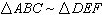 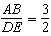 		7.  is similar to .  The ratio of the length of  to the length of  is .  Which ratio is also equal to ?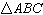 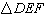 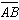 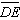 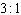 		(1) 	(2) 		(3) 		(4) 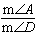 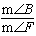 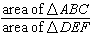 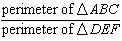 		8. Given , which statement is not always true?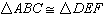 		9. Triangle RJM has an area of 6 and a perimeter of 12.  If the triangle is dilated by a scale factor of 3 centered at the origin, what are the area and perimeter of its image, triangle R'J'M'?		10. Rectangle A'B'C'D' is the image of rectangle ABCD after a dilation centered at point A by a scale factor of .  Which statement is correct?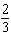 		11. A triangle is dilated by a scale factor of 3 with the center of dilation at the origin.  Which statement is true?		12. If  is dilated by a scale factor of 3, which statement is true of the image ?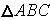 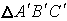 1)Their areas have a ratio of 4 : 1.2)Their altitudes have a ratio of 2 : 1.3)Their perimeters have a ratio of 2 : 1.4)Their corresponding angles have a ratio of 2 : 1.1)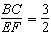 3)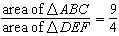 2)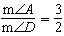 4)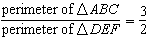 1)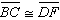 2)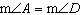 3)area of  area of 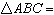 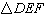 4)perimeter of   perimeter of 1)area of 9 and perimeter of 152)area of 18 and perimeter of 363)area of 54 and perimeter of 364)area of 54 and perimeter of 1081)Rectangle A'B'C'D' has a perimeter that is  the perimeter of rectangle ABCD.2)Rectangle A'B'C'D' has a perimeter that is  the perimeter of rectangle ABCD.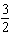 3)Rectangle A'B'C'D' has an area that is  the area of rectangle ABCD.4)Rectangle A'B'C'D' has an area that is  the area of rectangle ABCD.1)The area of the image is nine times the· area of the original triangle.2)The perimeter of the image is nine times the perimeter of the original triangle.3)The slope of any side of the image is three times the slope of the corresponding side of the original triangle.4)The measure of each angle in the image is three times the measure of the corresponding angle of the original triangle.1)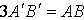 2)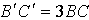 3)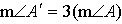 4)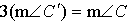 